……………..ÜNİVERSİTESİ(UNIVERSITY)………/……… AKADEMİK YILI(ACADEMIC YEAR)ADAY ÖĞRENCİBAŞVURU FORMU(CANDIDATE STUDENT APPLICATION FORM)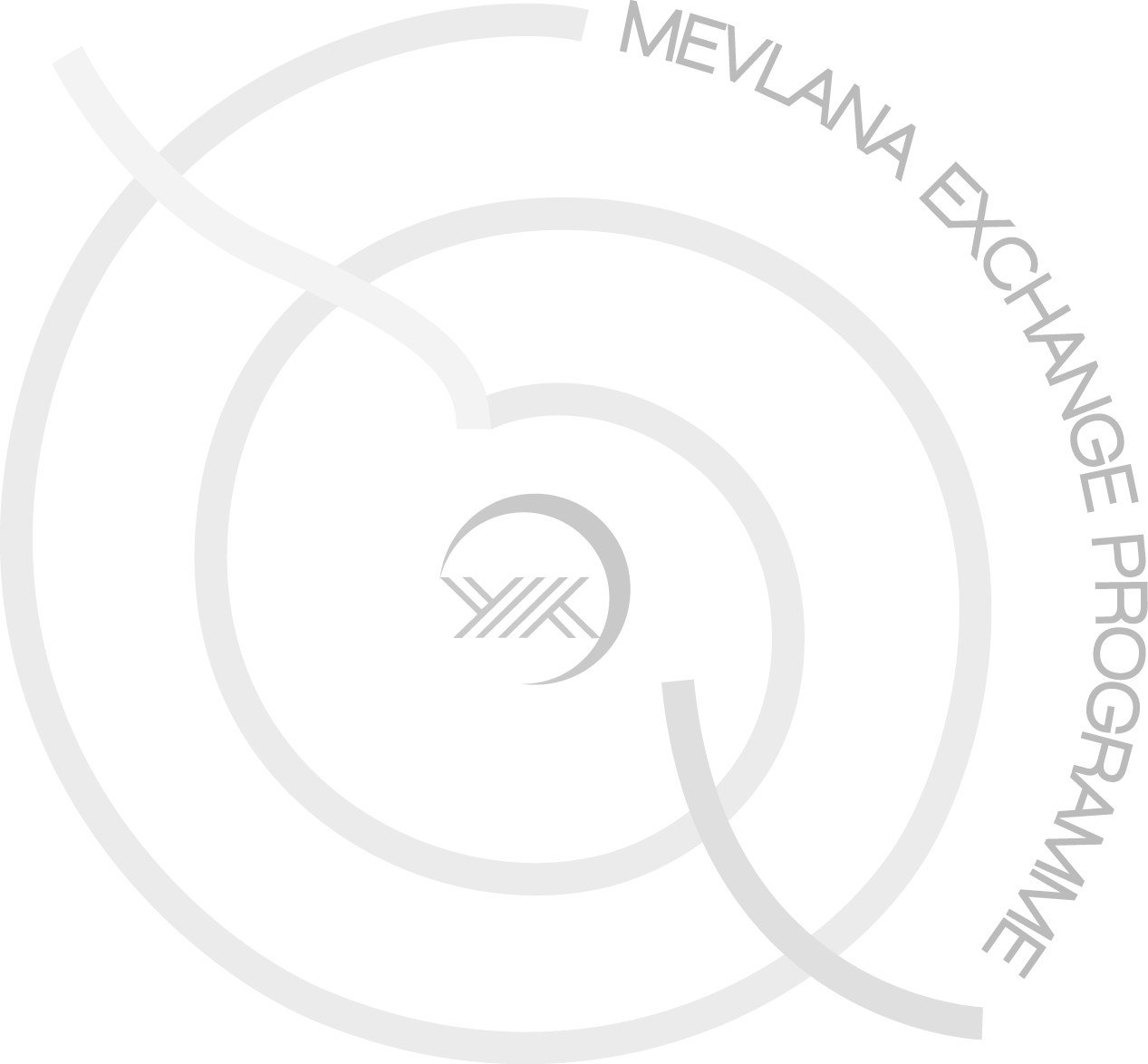 Adı – SoyadıName-SurnameÖğrenci NoStudent IDÖğrenimDurumuDegreeÖnLisansLisansYüksekLisansDoktoraAssociate DegreeBachelor   Master's DegreePhDFakülteFaculty/College/InstitutionBölüm / ProgramDepartment/ProgrammeSınıfYear of studyNot OrtalamasıGrade Point Average (GPA)GidilecekYükseköğretimKurumuHostInstitutionE-postaE-mailTelefonTelephoneEklerAdditional Required Documents1. Not Dökümü(Transcript of records)
2. Başvurduğunuzprogramınöğrenimdiliyabancıbirdilise, dildüzeyinizigösterenbelge(Document showing your language level if instruction languageof host institution is a foreign language)TarihveİmzaDate and Signature